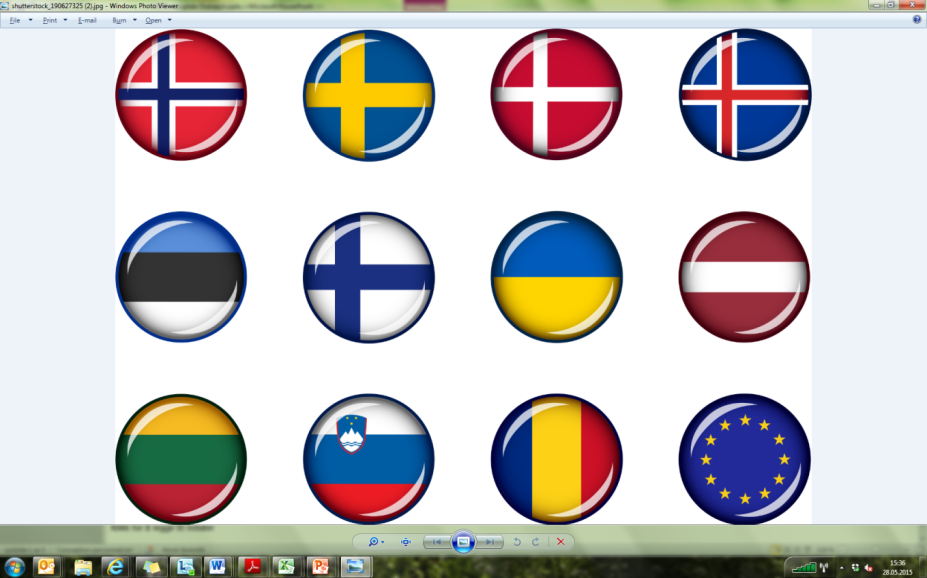 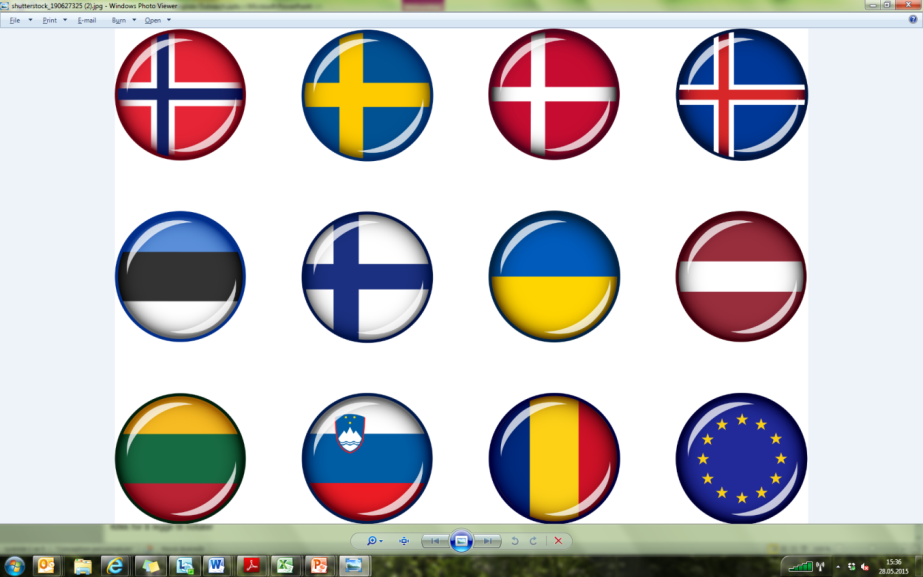 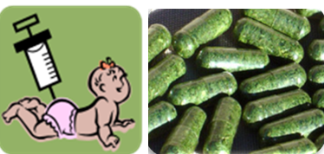 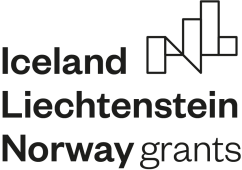 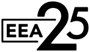 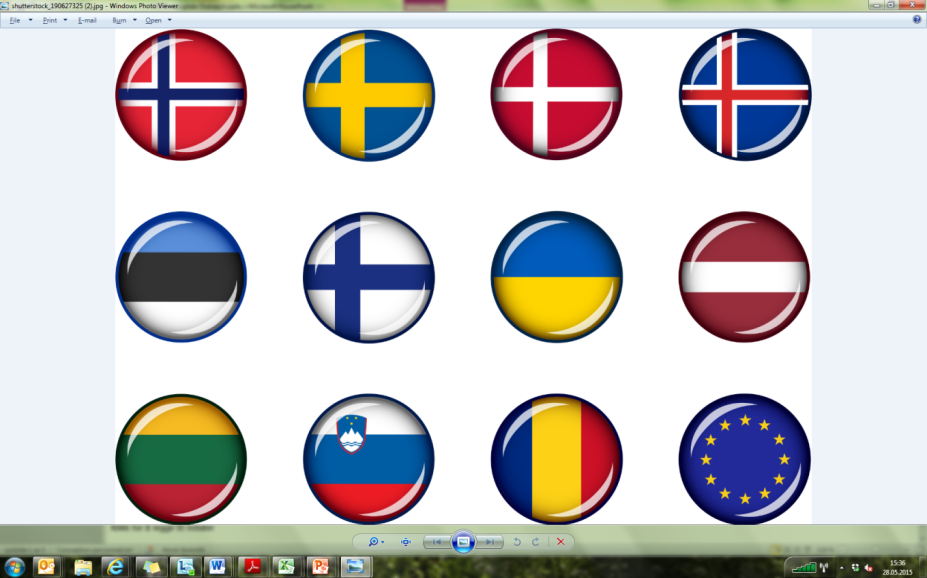 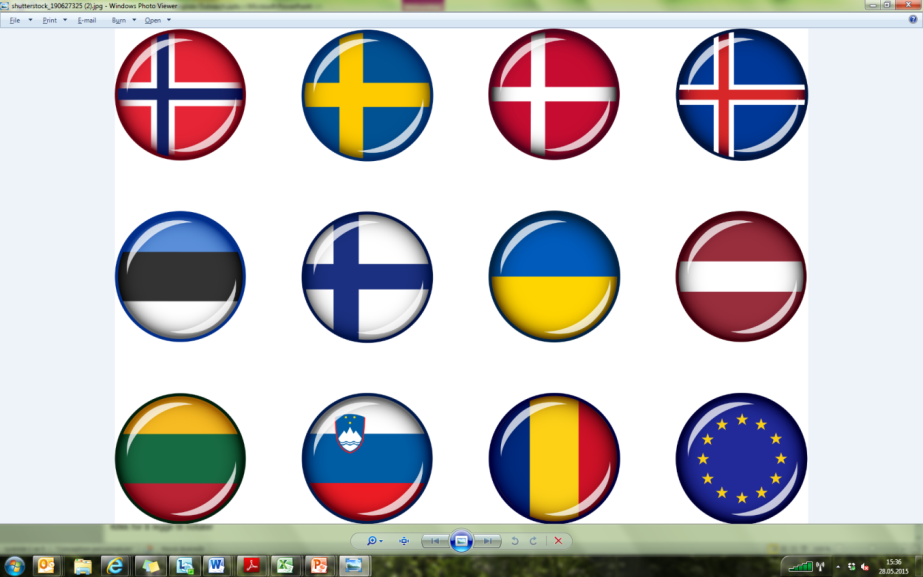 EEA Norway-Romania SmartVac project meetingTime: October 24-26/2022Tuesday October 25th, Institute of Biochemistry10-10:30 	Meeting with Dr. Stefana Petrescu, Director of the IBRA: guest introduction, the contribution of the EEA Norway/Romania projects towards increasing institutional capacity-building and collaboration.10:30- 13:00 	Norwegian Master Student project discussion and activity planning  13:00-14:00 	Light Lunch14:00- 14:30 	Seminar Professors Jihong Liu-Clarke (NIBIO) 	“Urban farming for plant-made oral vaccines- beyond the EEA SmartVac and EU-China H2020 flagship SiEuGreen projects”.14:30-15:30	Dr. Norica Nichita (IBRA), update on the progress of the SmartVac project 18:00- 		DinnerWednesday October 25th10:00-13:00    Visit at the “Cantacuzino” Medico-Military Institute for Research and 		Development (P2), TBC14:00-		Lunch15:00-18:00 	Sightseeing, informal discussion between partner team members18:00-		DinnerThursday October 26th8:00		Professor Jihong Liu-Clarke’s departure to Otopeni Airport